Тестовая работа по ОДНКР по тема №1 - №5 учебника( 5 класс, учебник В.Дорофеев, О.Л.Янушкявичене)За сколько дней сотворил Бог мир?4567Из  чего Господь сотворил мир?Из материиИз хаосаИз ничегоЧто появилось раньше: солнце или свет?Солнце СветРасположи в хронологическом порядке:  Люди, деревья, рыбы, звери, птицы_______________________________Каким образом, способом Бог сотворил мир?ПридумалВзмахнул волшебной палочкойСказал и стало так (сотворил словом)Как Библия называет седьмой день Творения?     День отдыха     День покояПервого человека звали      Моисей      Иосиф       Адам8 .Жену первого человека звали:     Ева    Сара     Мария9. Как звали злобного духа, который не хотел жить в послушании у Бога?   диавол   черт  леший10. Что произошло, когда Адам и Ева съели запретный плод?       Произошло грехопадение       Ничего страшного не произошло       Они заболели       Им пришлось убить змея11. Каковы последствия грехопадения?            В мир вошел грех, разлад, тление и смерть.     В отношении человека ничего не изменилось, так как проклятие пало только на змея          Человек сделался более свободным и раскрепощенным, так как осознал, что отныне он сам себе указ      Человек стал как Бог, знающий добро и зло12. Найдите и подпишите «Райский сад»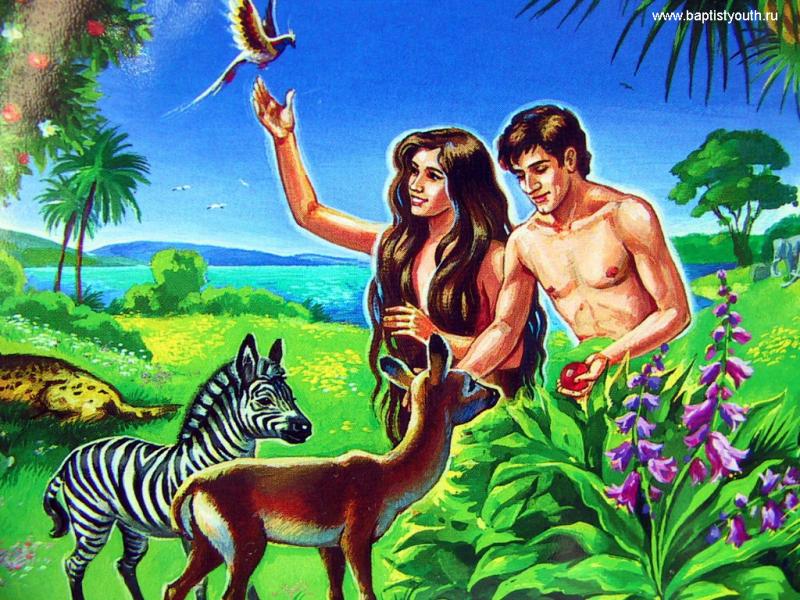 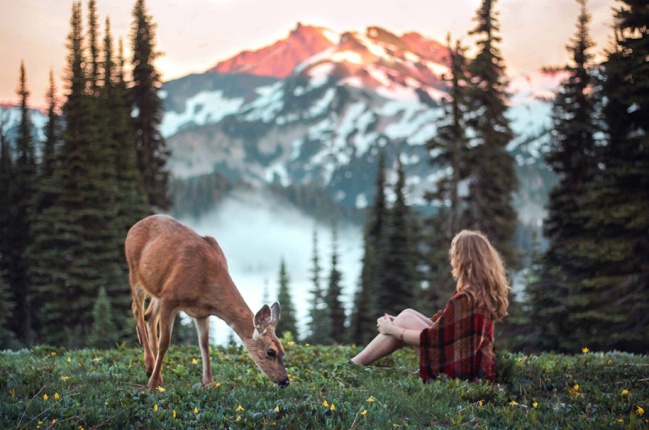 ___________________________    ___________________________________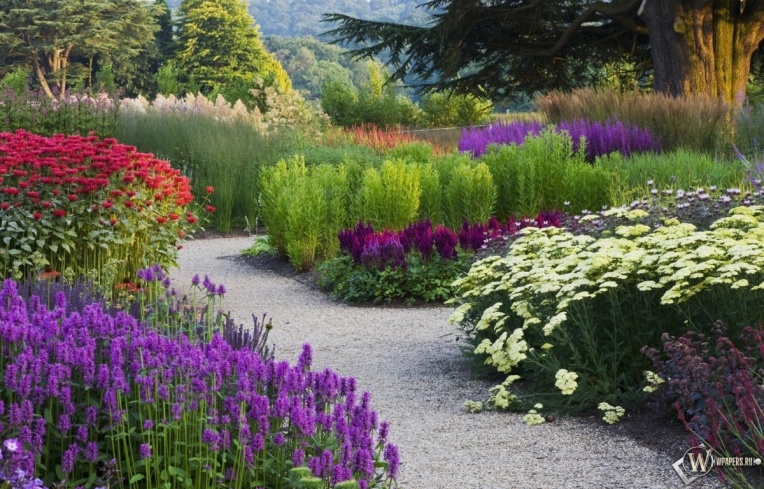 __________________________________________13. Выбери правильный ответЕсли человек старается жить праведно, творить добро, душа его становится чистой сильной, наполненной любовью  к Богу и людям. После смерти тела                 такая душа будет находиться с Богом, вечной блаженной жизнью                 такую душу ждёт мука вечная14. Узнай по описанию и подчеркни название фрески.Однажды итальянец во время службы в церкви увидел в хоре юношу, настолько одухотворенного и чистого, что не оставалось сомнения: вот оно — воплощение Иисуса для его фрески.Последним персонажем, прототип которого художнику так и не удавалось до последнего найти, был Иуда. Художник часами бродил узкими итальянскими улочками в поисках подходящей модели. И вот спустя 3 года, да Винчи нашел то, что искал. В канаве валялся пьяный мужчина, который уже давно находился на краю социума. Художник приказал привести пьяницу в его мастерскую. Мужчина практически не держался на ногах и слабо соображал, куда он вообще попал. Тайная вечеря                                                       Афинская школа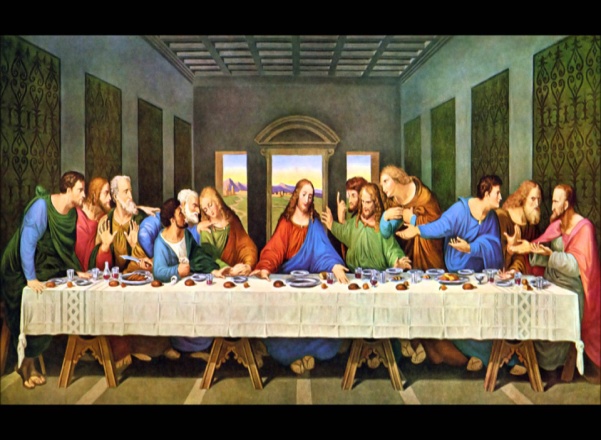 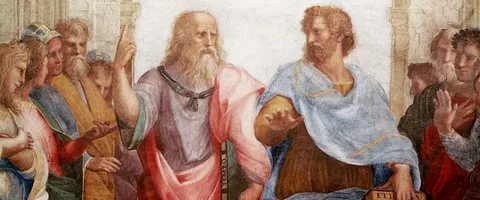 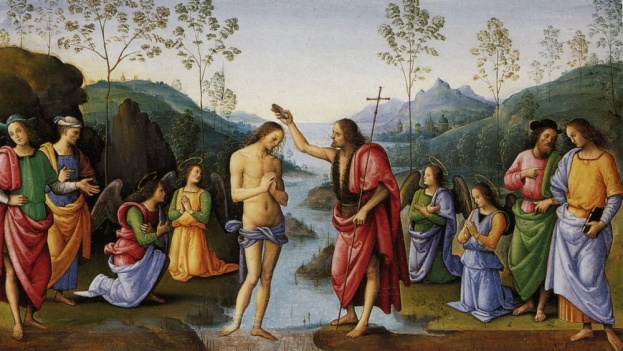 Крещение Господне.16. Кого христиане считают Творцом ?______________________17. Заполни пропуски .По представлениям православных христиан человек, с одной стороныЧЕЛОВЕК Существо________________                                          Обладает __________________________________________________________________________________________________________________________________________________________18. Особый вид творчества -  ___________________________________19. Перед вами икона «Троица»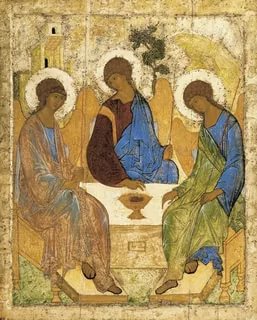 Чьи образы написал иконописец Андрей Рублев?___________________________________________________________________________________________________________________________________________________